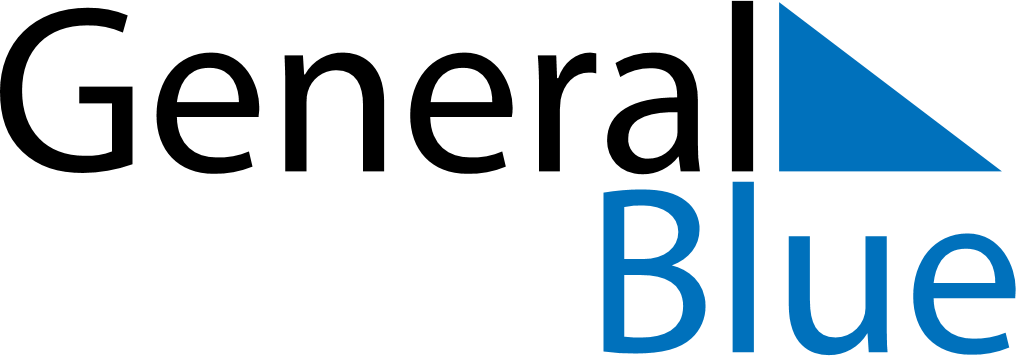 Q2 of 2023Q2 of 2023Q2 of 2023Q2 of 2023Q2 of 2023April 2023April 2023April 2023April 2023April 2023April 2023April 2023April 2023SundayMondayTuesdayTuesdayWednesdayThursdayFridaySaturday1234456789101111121314151617181819202122232425252627282930May 2023May 2023May 2023May 2023May 2023May 2023May 2023May 2023SundayMondayTuesdayTuesdayWednesdayThursdayFridaySaturday1223456789910111213141516161718192021222323242526272829303031June 2023June 2023June 2023June 2023June 2023June 2023June 2023June 2023SundayMondayTuesdayTuesdayWednesdayThursdayFridaySaturday1234566789101112131314151617181920202122232425262727282930